ArmeniaArmeniaArmeniaDecember 2026December 2026December 2026December 2026MondayTuesdayWednesdayThursdayFridaySaturdaySunday12345678910111213Earthquake Remembrance Day141516171819202122232425262728293031New Year’s Eve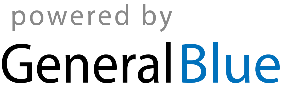 